UNIVERSIDAD DE SONORA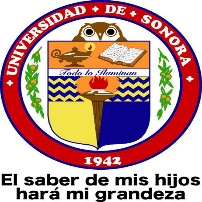 DEPARTAMENTO DE ADMINISTRACIÓNHermosillo Sonora a  _____ de______________________ de __________Dra. María Candelaria González González Jefe del Departamento de Administración Presente.-Por este medio le solicito PERMISO ECONOMICO de acuerdo a la CLAUSULA 97-2 del contrato colectivo de trabajo STAUS-UNISON por ________ días en las fechas del __________ del mes de ___________________ al día ______ del mes de ___________________ del año ________. Motivo: 	Personal __________                      Comisión ____________ 		Académico ___________En caso de tratarse de algún asunto académico oficial del Departamento se anexan documentos comprobatorios a la presente debidamente autorizados por la jefatura.Observaciones por parte del interesado: ______________________________________________________________________________________________________________________________________________________________________________________________________________________________________________________Sin más por el momento se despide su servidor esperando su respuesta. Nombre del personal académico____________________________________________________________N° de empleado ______________________Firma del solicitante _______________________				Firma de autorización ______________________________